Consorzio 6 Toscana Sud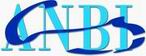 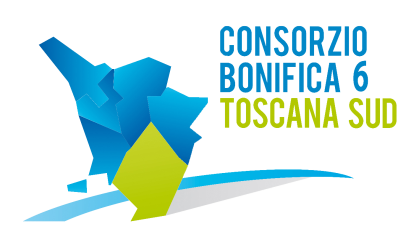 58100 GROSSETOViale Ximenes n. 3Tel. 0564.22189 Fax 0564.20819DECRETO DEL PRESIDENTE N. 154 DEL 30 SETTEMBRE 2014L’anno duemilaquattordici il giorno 30 del mese di Settembre alle ore 9.30 presso la sede del Consorzio in Grosseto, via Ximenes n.3IL PRESIDENTEVista la Legge Regionale n. 79 del 27.12.2012;Vista la Deliberazione della Assemblea Consortile n°1, seduta n°1 del 25.02.2014 che ha eletto Presidente del Consorzio Fabio Bellacchi, Vicepresidente Mauro Ciani e terzo Membro Marco Mariotti;Preso atto dell’insediamento dell’Ufficio di Presidenza, ai sensi dell’art.17 della L.R. 79/2012;XXXXXXXXXXXXViste le eccezionali precipitazioni atmosferiche abbattutesi nel comprensorio della Bonifica Grossetana nei giorni 11 e 12 novembre 2012 e le frequenti piene della stagione invernale trascorsa;Viste le segnalazioni dei proprietari dei terreni interessati dai fenomeni di erosione;Considerati i sopralluoghi effettuati dai tecnici del Consorzio;Vista la necessità di predisporre un intervento di ripristino dei luoghi per garantire l’efficienza idraulica del tratto di fiume Ombrone in esame;A seguito di quanto sopra l’Ufficio Tecnico del Consorzio Bonifica ha ritenuto opportuno di redigere un progetto Preliminare denominato “LOTTO n°315 – LAVORI DI RIPRISTINI SPONDALI E DELLE SEZIONI DI DEFLUSSO SUL FIUME OMBRONE  ALLA CONFLUENZA CON IL TORRENTE GRETANO, IN LOC. PAGANICO - COMUNE DI CIVITELLA PAGANICO” dell’importo complessivo di Euro 300.000,00 in data 04.06.2013, approvato dal Consorzio Bonifica Grossetana con Decreto del Commissario Straordinario n°308 in data 10.06.2013;Considerata l’intenzione di inserire la progettazione nell’ Elenco annuale della difesa del suolo, art.44 L.R. 79/2012 per l’anno 2015 è stato elaborato in data 12.08.2014 il Progetto Definitivo-Esecutivo denominato “LOTTO n°315 – LAVORI DI RIPRISTINI SPONDALI E DELLE SEZIONI DI DEFLUSSO SUL FIUME OMBRONE  ALLA CONFLUENZA CON IL TORRENTE GRETANO, IN LOC. PAGANICO-COMUNE DI CIVITELLA PAGANICO” dell’importo complessivo di Euro 300.000,00;Visto il progetto Definitivo – Esecutivo redatto dall’ufficio tecnico del Consorzio 6 Toscana Sud denominato “LOTTO n°315 – LAVORI DI RIPRISTINI SPONDALI E DELLE SEZIONI DI DEFLUSSO SUL FIUME OMBRONE  ALLA CONFLUENZA CON IL TORRENTE GRETANO, IN LOC. PAGANICO - COMUNE DI CIVITELLA PAGANICO” per un’ importo complessivo di Euro 300.000,00 in data 12.08.2014 approvato con Decreto del Presidente del Consorzio 6 Toscana Sud n° 125 del 02.09.2014;Considerato che in data 22.09.2014 è stata convocata la Conferenza dei Servizi, presso la Sede del Consorzio 6 Toscana Sud, per l’acquisizione di tutti i pareri e autorizzazioni necessarie per l’esecuzione dei lavori in oggetto;Visti i pareri favorevoli pervenuti e rilasciati in sede di Conferenza dei Servizi Decisoria dagli Enti interessati ed il relativo verbale del 22.09.2014 ed in dettaglio;La nota del 23.09.2014 n° prot. 9610 da parte del comune di Civitella Paganico U.O. Area Tecnica con la quale si rilascia parere favorevole per la realizzazione degli interventi;Accertato in data 24.09.2014 che l’ Ente “prevalente” Soprintendenza per i Beni Architettonici e Paesaggistici per le Province di Siena e Grosseto si è avvalsa del silenzio – assenso per esprimere parere favorevole; Considerato che sono stati espressi i “pareri prevalenti” da parte degli Enti interessati; Considerato che l’inizio del procedimento è avvenuto in data 08.09.2014 come evidenziato nel Verbale della Conferenza dei Servizi e che nei termini previsti dall’art. 2, comma 2 della L. n°241 del 1990 sostituito dall’art.7 comma 1 della L. 69 del 2009, non è pervenuto al Consorzio un provvedimento di diniego per il progetto di cui all’oggetto dagli Enti assenti in sede di Conferenza dei Servizi;Visto la dichiarazione di cantierabilità del R.U.P. Ing. Roberto Benvenuto redatta in data 29.09.2014 per i lavori in oggetto ed il verbale di validazione redatto dal R.U.P. Ing. Roberto Benvenuto del 29.09.2014;Viste le disposizioni di cui al D.lgs. n° 163/2006 e successive modifiche ed integrazioni in materia di lavori pubblici;Viste le disposizioni di cui alla Legge n° 241/1990 e s.m.i. in materia di norme sul procedimento amministrativo;Preso atto dei pareri del Responsabile del Procedimento e del Direttore Generale sul procedimento tecnico-amministrativo in oggetto;D E C R E T Adi approvare il Verbale della Conferenza dei Servizi Decisoria del 22.09.2014 per i lavori relativi al progetto definitivo – esecutivo denominato LOTTO 315 - LAVORI DI RIPRISTINI SPONDALI E DELLE SEZIONI DI DEFLUSSO SUL FIUME OMBRONE  ALLA CONFLUENZA CON IL TORRENTE GRETANO, IN LOC. PAGANICO - COMUNE DI CIVITELLA PAGANICO dell’importo complessivo di Euro 300.000,00 ;di dichiarare concluso il Procedimento Amministrativo iniziato in data 08.09.2014, con l’acquisizione di tutti i pareri e quindi la cantierabilità degli interventi;di trasmettere il presente decreto ed il verbale della Conferenza dei Servizi con i pareri allegati agli Enti interessati dal procedimento in oggetto;di dichiarare il presente decreto immediatamente eseguibile, prevedendo la pubblicazione sul sito internet del Consorzio.IL PRESIDENTE(Fabio Bellacchi)